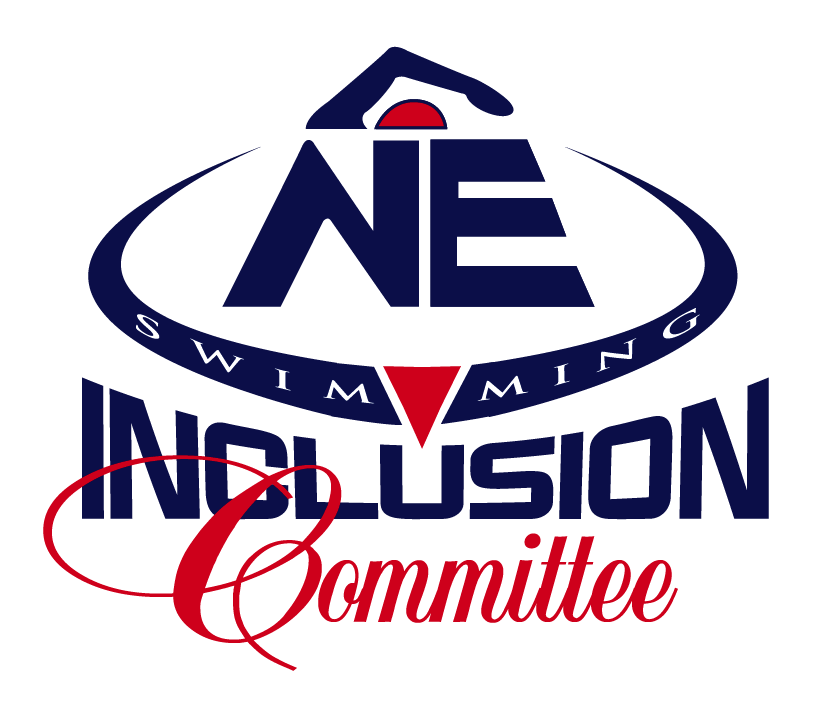 New England Swimming: Diversity, Equity & Inclusion Committee Meeting AgendaSaturday, February 20, 20218:00pm via ZoomWelcome Recent EventsFeb NES Board MeetingPinkmantaray Presentation by Schuylar Bailar Diversity in Aquatics Annual Convention Action PointsPronouns on virtual platformsHashtags on social mediaImage descriptionsCheck-InsSam, Eva, & Diya - Athlete SubcommitteeMike - Para-athlete inclusion in champsLaura - NES formsDEI Education in NESConsulting with TruclusionTeach Me Tuesday on IG -- thoughts on switching days in order to not take away from the athlete Take Over TuesdaySchuyler Presentation -- Looking at possibility of April, after champs seasonWhen would allow for the greatest participation? What formats for education appeal most to you?New Items/Items Needing AttentionLEAP Strategic PlanNES goals for integrating DEI into “fabric of LSC”Clinic with AECLocationCoaches to assistCoaches Committee looking for DEI representation at meetingsPriscilla ProjectMinutes for Meetings“Complaint Jar” Reporting DEI incidentsWordingWhere do form submissions go to?Open floor for thoughts and ideasMarch Meeting: March 20th (Sat) or 21st (Sun), Are evenings best?